УКРАЇНА     ЧЕРНІГІВСЬКА МІСЬКА РАДА    Р О З П О Р Я Д Ж Е Н Н Я17 січня 2016 року                       м. Чернігів				№11-рПро проведення фортепіанного конкурсу імені Левка Ревуцького	Керуючись статтею 42 Закону України «Про місцеве самоврядування в Україні», з метою виявлення та підтримки творчо обдарованих дітей, обміну творчими досягненнями, подальшого розвитку виконавської майстерності учнівської молоді, продовження багатих музичних традицій м. Чернігова, сприяння зростанню культурного рівня мешканців міста та зміцнення патріотичних почуттів чернігівців, піднесення культурно-туристичного іміджу м. Чернігова, вшанування пам’яті уродженця Чернігівщини, українського композитора зі світовим ім’ям, піаніста, педагога, музичного і громадського діяча, доктора мистецтвознавства Левка Миколайовича Ревуцького:Провести з 25 до 27 квітня 2017 року включно фортепіанний конкурс імені Левка Ревуцького (далі – конкурс).	2.	Утворити організаційний комітет з підготовки та проведення конкурсу згідно з додатком.	3.	Затвердити: Положення про конкурс, Положення про журі конкурсу, склад журі конкурсу, що додаються.	4.	Управлінню культури та туризму Чернігівської міської ради (Савченко О. Ф.) забезпечити прийом заявок на участь, організацію конкурсних заходів, прийом та нагородження учасників.	5.	Видатки на проведення конкурсу здійснити за рахунок бюджетних коштів, передбачених на фінансування заходів управління культури та туризму Чернігівської міської ради (Савченко О. Ф.) на 2017 рік, спонсорських надходжень та реєстраційних внесків учасників.	6.	Прес-службі Чернігівської міської ради (Чусь Н. М.), комунальному підприємству «Телерадіоагентство «Новий Чернігів» Чернігівської міської  ради (Капустян О. І.) забезпечити висвітлення заходів, пов’язаних з проведенням конкурсу.	7.	Вважати таким, що втратило чинність, розпорядження міського голови 20 листопада 2013 року № 196-р «Про проведення фортепіанного конкурсу імені Лева Ревуцького».	8.	Контроль за виконанням цього розпорядження покласти на заступника міського голови Хоніч О. П.Міський голова								В. А. Атрошенко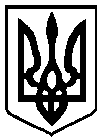 